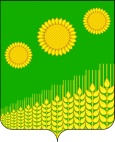 СОВЕТ ИЛЬИНСКОГО СЕЛЬСКОГО ПОСЕЛЕНИЯКУЩЕВСКОГО РАЙОНАРЕШЕНИЕот 28.09.2023 г. 						                  	            № 183с. ИльинскоеО внесении изменений в решение Совета Ильинского сельского поселения Кущевского района от 25 февраля 2022 года № 122  «Об утверждении Положения об оплате труда лиц, замещающих муниципальные должности, муниципальных служащих, работников органов местного самоуправления, занимающих должности, не отнесенные к муниципальным должностям и должностям муниципальной службы в Ильинском сельском поселении Кущевского района»В соответствии  с решением Совета Ильинского сельского поселения Кущевского района от 20 декабря 2022 года № 155 «О бюджете Ильинского сельского поселения Кущевского района на 2023 год», руководствуясь Уставом Ильинского сельского поселения Кущевского района, Совет Ильинского сельского поселения Кущевского района  р е ш и л:1. Внести изменения в решение Совета Ильинского сельского поселения Кущевского района от 25 февраля 2022 года № 122 «Об утверждении Положения об оплате труда лиц, замещающих муниципальные должности, муниципальных служащих, работников органов местного самоуправления, занимающих должности, не отнесенные к муниципальным должностям и должностям муниципальной службы в Ильинском сельском поселении Кущевского района», изложив приложения № 2, № 3, № 4, № 5 в редакции, согласно приложений к настоящему решению. 2. Признать утратившим силу решение Совета Ильинского сельского поселения Кущевского района:      - от 25 августа  2023 года № 181 «О внесении изменений в решение Совета Ильинского сельского поселения Кущевского района от 25 февраля 2022 года  № 122 «Об утверждении Положения об оплате труда лиц, замещающих муниципальные должности, муниципальных служащих, работников органов местного самоуправления, занимающих должности, не отнесенные к муниципальным должностям и должностям муниципальной службы в Ильинском сельском поселении Кущевского района»            3. Общему отделу администрации Ильинского сельского поселения Кущевского района (Варич) обнародовать настоящее решение в специально установленных местах для обнародования. 4. Контроль по исполнению данного решения возложить на планово-бюджетную комиссию Совета Ильинского сельского поселения Кущевского района (Арсеньева Г.В.). 5. Решение вступает в силу со дня его обнародования и распространяется на правоотношения, возникшие с 01 октября 2023 года.Глава Ильинского сельского поселения             Кущевского района                                                                            С.В. Травка                                                                                                                                                                                                                                                   ПРИЛОЖЕНИЕ №1УТВЕРЖДЕНО решением Совета Ильинского сельского поселения Кущевского районаот 28.09.2023 г. № 183ПРИЛОЖЕНИЕ №2УТВЕРЖДЕНО решением Совета Ильинского сельского поселения Кущевского районаот 25.02.2022 г. № 122РАЗМЕРЫдолжностных окладов, ежемесячного денежного поощрения лицам, замещающим муниципальные должности в Ильинском сельском поселенииКущевского районаГлава Ильинского сельского поселенияКущевского района                                                  С.В. Травка                                                                            ПРИЛОЖЕНИЕ № 2УТВЕРЖДЕНО решением Совета Ильинского сельского поселения Кущевского районаот 28.09.2023 г. № 183ПРИЛОЖЕНИЕ №3УТВЕРЖДЕНО решением Совета Ильинского сельского поселения Кущевского районаот 25.02.2022 г. № 122РАЗМЕРЫдолжностных окладов и ежемесячного денежного поощрения лиц, замещающих должности муниципальной службы в Ильинском сельском поселении Кущевского районаГлава Ильинского сельского поселенияКущевского района                                                                                 С.В. Травка                                                                            ПРИЛОЖЕНИЕ №3УТВЕРЖДЕНО решением Совета Ильинского сельского поселения Кущевского районаот 28.09.2023 г. № 183ПРИЛОЖЕНИЕ №4УТВЕРЖДЕНО решением Совета Ильинского сельского поселения Кущевского районаот 25.02.2022 г. № 122РАЗМЕРЫокладов за классный чин лиц, замещающих должности муниципальной службы в Ильинском сельском поселении Кущевского районаГлава Ильинского сельского поселенияКущевского района                                                 С.В. Травка                                                                             ПРИЛОЖЕНИЕ №4УТВЕРЖДЕНО решением Совета Ильинского сельского поселения Кущевского районаот 28.09.2023 г. № 183                                                  ПРИЛОЖЕНИЕ №5УТВЕРЖДЕНО решением Совета Ильинского сельского поселения Кущевского районаот 25.02.2022 г. № 122РАЗМЕРЫ должностных окладов и ежемесячного денежного поощрения работников органов местного самоуправления, занимающих должности, не отнесенные к муниципальным должностям и должностям муниципальной службы в Ильинском сельском поселении Кущевского районаГлава Ильинского сельского поселенияКущевского района                                                С.В. Травка	№Наименование должностиРазмер месячного должностного оклада (рублей в месяц)Ежемесячное денежное поощрение (количество должностных окладов)12341Глава муниципального образования81485,0№Наименование должностиРазмер месячного должностного оклада (рублей в месяц)Ежемесячное денежное поощрение (количество должностных окладов)12341Начальник отдела 54062,84Специалист I категории45452,8№Перечень классных чиновРазмер оклада за классный чин(рублей в месяц)Размер оклада за классный чин(рублей в месяц)Размер оклада за классный чин(рублей в месяц)№3 класса2 класса1 класса123451Советник муниципальной службы2369255627432Секретарь муниципальной службы 7609481042№Наименование должностиРазмер месячного должностного оклада (рублей в месяц)Ежемесячное денежное поощрение (количество должностных окладов)1231Специалист 1 категории общего отдела администрации65501,82Специалист 2  категории общего отдела администрации55171,8